يك شوريلايحه نحوه استفاده، نگهداری و نظارت بر پایانه فروشگاهی(صندوق مکانیزه فروش)(دراجراي ماده «141» آيين‌نامه داخلي مجلس شوراي اسلامي)كميسيونهاي ارجاعياصلي‌:فرعي‌:معاونت قوانيناداره‌كل تدوين قوانينباسمه تعاليشماره 37559/53107تاريخ 31/3/1395معاونت امور مجلس رئيس جمهورهيأت وزيران در جلسه مورخ 16/3/1395 موافقت نمود:در اجراي ماده (141) قانون آيين‌نامه داخلي مجلس شوراي اسلامي لوايح مندرج در فهرست پيوست كه تأييد شده به مهر«دفتر هيأت دولت» است، در دستور كار مجلس شوراي اسلامي قرار گيرد.اسحاق جهانگيريمعاون اول رئيس‌جمهورشماره: 155892/51473تاريخ: 4/12/1394جناب آقاي دكتر لاريجانيرئيس محترم مجلس شوراي اسلاميلايحه نحوه استفاده، نگهداري و نظارت بر پايانه فروشگاهي (صندوق مكانيزه فروش) كه به پيشنهاد وزارت امور اقتصادي و دارايي در جلسه مورخ 4/11/1394 به‌تصويب هيأت وزيران رسيده است، براي طي تشريفات قانوني به پيوست تقديم مي‌شود.حسن روحانيرئيس جمهورمقدمه (دلايل توجيهي):با عنایت به اینکه اجرای مؤثر قانون مالیات بر ارزش افزوده- مصوب 1387- نیازمند استفاده از ظرفیتهای قانونی دیگر برای رصد گردش وجوه ناشی از فروش کالا و خدمات و همچنین تصویب قانون مکمل برای استفاده از پایانه فروشگاهی است، به‌منظور رفع خلأهای قانونی موجود در زمینه استقرار کامل صندوقهای مکانیزه فروش، لایحه زیر برای طی تشریفات قانونی تقدیم میشود:عنوان لایحه:نحوه استفاده، نگهداری و نظارت بر پایانه فروشگاهی(صندوق مکانیزه فروش)فصل اول- تعاریفماده 1- در این قانون اصطلاحات زیر در معانی مشروح مربوط به کار می‌روند: الف- سازمان: سازمان امور مالیاتی کشورب- پايانه فروشگاهي (صندوق مكانيزه فروش): پايانه‌اي شامل سخت‌افزار و نرم‌افزار با امكان اتصال به سامانه سازمان كه قابليت‌هاي لازم از قبيل ثبت خريد و فروش كالا و خدمات و هزينه را حسب نوع و اندازه فعاليت واحد كسب و كار دارد.پ- اشخاص مشمول: کلیه صاحبان مشاغل (صنفی و غیرصنفی) موضوع فصل چهارم باب سوم قانون مالیات‌های مستقیم و فروشگاههای زنجیره‌ای (اعم از حقیقی و حقوقی) به ترتیبی که حسب اندازه و نوع فعالیت آنها با رعايت ماده (25) اين قانون توسط سازمان اولویت‌بندی و اعلام می‌شود.فصل دوم- تكاليف اشخاص مشمول ماده 2- اشخاص مشمول مكلفند نسبت به ثبت درخواست دريافت شناسه پايانه فروشگاهي در درگاه عمليات الكترونيكي سازمان و أخذ شناسه و مجوزهای لازم جهت نصب و به‌کارگیری آن برای هر پايانه فروشگاهي اقدام و نسبت به نصب و استفاده از پايانه فروشگاهي اقدام نمایند.ماده 3- اشخاص مشمول مكلفند مطابق مقررات این قانون، رويدادهاي مالي فعاليت‌هاي شغلي خود اعم از صورتحساب خرید و فروش روزانه كالا و خدمات و هزينه را در پايانه فروشگاهي ثبت نمایند.تبصره- آیین‌نامه ثبت رويدادهاي مالی، نوع اطلاعات قابل ثبت و چگونگی ارسال اطلاعات به سازمان، توسط سازمان با همكاري اتاق اصناف ايران تهیه و به تصویب وزیر امور اقتصادی و دارایی میرسد.ماده 4- اشخاص مشمول مکلفند شماره حساب یا حسابهای بانکی متصل به پايانه فروشگاهي را قبل از شروع بهره‌برداری از پايانه فروشگاهي به سازمان اعلام و در مبادلات اقتصادی و مالی مربوط به فعالیت شغلی خود، صرفاً از حسابهای مذکور استفاده نمایند.تبصره- در موارد افتتاح حساب یا حسابهای جدید بانکی، اشخاص مشمول مکلفند ظرف مدت يك‌هفته نسبت به اعلام شماره حسابهای مذکور به سازمان اقدام نمایند.ماده 5- اشخاص مشمول مکلفند در صورت بروز هرگونه نقص فنی در پايانه فروشگاهي که امکان ثبت و یا ارسال به‌موقع اطلاعات به سازمان فراهم نباشد، مراتب را حداکثر تا پایان روز اداری بعد، به منظور اطلاع به عرضه‌كننده پايانه فروشگاهي و اداره امور مالیاتی ذی‌ربط، از طريق درگاه عمليات الكترونيكي سازمان يا ساير روشهاي مقتضي اعلام‌شده توسط سازمان اعلام نمايند.تبصره- اشخاص مذكور مكلفند تا رفع نقص فني، مجموع رويدادهاي مالي را ثبت و حداكثر ظرف مدت يك‌هفته پس از راه‌اندازي مجدد پايانه فروشگاهي، نسبت به ثبت در پايانه فروشگاهي و ارسال آن اقدام نمايند.ماده 6- در صورتی که به هر دلیل اعم از تعطیلی (موقت یا دائم) و یا انحلال واحد کسب وکار، بهره‌برداری از پايانه فروشگاهي به طور موقت یا دائم متوقف شود، اشخاص مشمول مکلفند ظرف مدت سه روز کاری از روز توقف بهره‌برداری از پايانه فروشگاهي، از طريق ثبت در درگاه عمليات الكترونيكي سازمان يا ساير روشهاي مقتضي اعلام‌شده توسط سازمان مراتب را به اطلاع سازمان برسانند. سازمان مكلف است مراتب را از طريق درگاه الكترونيكي مذكور به ارائه‌دهنده خدمات پشتيباني پايانه فروشگاهي اطلاع دهد. تبصره- در مواردي كه تعطيلي واحد كسبي به حكم مراجع قانوني ذي‌ربط باشد و يا در موارد قوه قهريه، اشخاص مشمول از رعايت مهلت زماني مقرر در اين ماده مستثني مي‌باشند.ماده 7- اشخاص مشمولي كه نسبت به تغيير شغل يا محل فعاليت، تغيير مالكيت يا اجاره واحد كسب و كار اقدام مي‌نمايند، مكلفند ظرف مدت سه روز كاري تغييرات انجام‌شده را به سازمان اطلاع داده يا در درگاه عمليات الكترونيكي سازمان ثبت نمايند.ماده 8- اشخاص مشمول مكلفند در هنگام فروش كالا و ارائه خدمت نسبت به صدور صورتحساب مطابق نمونه اعلامي سازمان با همكاري اتاق اصناف ايران و تحويل آن به مشتري اقدام نمايند.فصل سوم- وظايف سازمان، دستگاهها و مراجع ذي‌ربطماده 9- اطلاعات مؤديان كه از طريق پايانه‌هاي فروشگاهي به پايگاه اطلاعات سازمان منتقل مي‌شود، محرمانه است و سازمان مجاز به افشاي آن جز در امر تشخيص درآمد و ماليات نمي‌باشد.ماده 10- مراجع ذي‌ربط موظفند اطلاعات صدور يا تمديد هرگونه پروانه، كارت يا مجوز كسب و كار براي اشخاص مشمول اين قانون را به سازمان ارائه نمايند.فصل چهارم- وظايف عرضه‌كنندگان پايانه فروشگاهيماده 11- عرضه‌كنندگان پايانه فروشگاهي موظفند كارايي و استمرار كاري پايانه‌هاي فروشگاهي را مطابق آيين‌نامه اجرائي اين قانون تضمين نمايند.فصل پنجم- ‌تشويق‌ها و تسهيلاتماده 12- معادل هزینه‌های انجام‌شده بابت خرید، نصب و راه‌اندازی تجهیزات پايانه فروشگاهي، اعم از سخت‌افزاری و نرم‌افزاری از مالیات بردرآمد قطعی‌شده مؤدیان در اولین سال راه‌اندازی و یا سالهای بعدی آن کسر خواهد شد. هزينه‌هاي مذكور به عنوان هزينه قابل قبول تلقي نخواهد شد.ماده 13- اشخاص مشمول كه به تكاليف مقرر در اين قانون درخصوص نصب و استفاده از پايانه فروشگاهي، اعلام شماره حساب بانكي و ارسال اطلاعات معاملات اقدام نمايند، از بخشودگي مالياتي ابرازي در سال اول به ميزان بيست‌درصد(20%) و در چهار سال بعد هرسال به ميزان ده‌درصد(10%) برخوردار مي‌شوند.ماده 14- در صورت ارائه صورتحسابهاي خريد صادره از پايانه فروشگاهي توسط مصرف‌كنندگان نهائي (اشخاص حقيقي) به سازمان، بيست‌درصد(20%) ماليات بر ارزش افزوده پرداختي همان صورتحساب از محل وصولي جاري به آنها مسترد مي‌شود. آیین‌نامه اجرائی این ماده مشتمل بر ميزان مبالغ صورتحساب‌ها مشمول استرداد و مدت اجراي آن ظرف مدت شش‌ماه از تاريخ تصویب این قانون توسط سازمان با أخذ نظر از اتاق اصناف ايران تهیه و پس از تأیید وزیر امور اقتصادی و دارایی اجراء مي‌شود.ماده 15- سازمان مكلف است اظهارنامه ماليات بر درآمد و مالیات بر ارزش افزوده آن دسته از مؤديان كه مقررات اين قانون را رعايت كرده‌اند و اظهارنامه آنها بر مبناي اطلاعات مندرج در پايانه فروشگاهی تنظيم و در مهلت مقرر ارائه شده است، از طريق انطباق با اطلاعات موجود در پايگاه داده‌اي سازمان راستي‌آزمايي و در صورت احراز صحت، اظهارنامه تسليمي را بدون رسيدگي قبول و صرفاً تعدادي از آنها را براساس معيارها و شاخصهاي تعيين‌شده به‌طور نمونه انتخاب و برابر مقررات مورد رسيدگي قرار دهد.ماده 16- سازمان می‌تواند در چهارچوب دستورالعملي كه به تأييد وزير امور اقتصادي و دارايي مي‌رسد آن دسته از مؤدياني كه تكاليف مقرر در اين قانون را رعايت كرده و از پايانه فروشگاهي مجهز به نرم‌افزار حسابداري استفاده مي‌كنند، از نگهداري و ارائه دفاتر يا اسناد و مدارك موضوع قوانین ماليات‌هاي مستقيم و مالیات بر ارزش افزوده مستثني نمايد.فصل ششم- ضمانت‌هاي اجرائيماده 17- تخلف از تکالیف موضوع این قانون موجب تعلق جريمه غیرقابل بخشودگی در هر سال مالی به‌شرح زیر خواهد شد:الف- عدم نصب یا استفاده از پايانه فروشگاهي مطابق مقررات این قانون، ضمن عدم تعلق معافیت‌های مالیاتی موضوع قانون مالیاتهای مستقیم، معادل دودرصد(2%) مجموع فروش یا معادل بیست‌ميليون ریال، هر کدام که بیشتر باشد.ب- عدم ثبت صورتحساب خريد و فروش موضوع ماده (3) این قانون در پايانه فروشگاهي، معادل دو درصد (2%) مبلغ صورتحساب‌های خريد يا فروش ثبت‌نشده حسب مورد يا معادل بیست‌ميليون ريال، هر كدام كه بيشتر باشد.پ- عدم ارسال اطلاعات موضوع تبصره ماده (5) این قانون، معادل یک‌درصد(1%) مبلغ خرید و فروش‌های گزارش‌نشده یا معادل ده‌ميليون ریال، هر کدام که بیشتر باشد.ت- عدم صدور صورتحساب، عدم تحویل صورتحساب چاپی به خریدار، حذف و مخدوش کردن صورتحساب از حیث نوع، قیمت، مقدار یا تعداد، معادل دودرصد(2%) مبلغ صورتحساب‌های مذکور يا معادل بیست‌ميليون ريال هر كدام بيشتر باشد.تبصره 1- مبلغ جریمه ثابت مندرج در هر يك از بندهاي این ماده، هر دوسال یکبار متناسب با نرخ تورم رسمی کشور با پیشنهاد سازمان و موافقت وزیر امور اقتصادی و دارایی تعدیل میشود.تبصره 2- در صورت اعمال جریمه موضوع بند (الف) ماده (17) این قانون، جریمه بندهای (ب) و (پ) ماده مزبور اعمال نخواهد شد. ماده 18- در صورت وجود زيرساخت‌هاي مخابراتي حسب اعلام وزارت ارتباطات و فناوري اطلاعات، عدم اعلام حسابهای بانکی متصل به پايانه فروشگاهي موضوع ماده (4) این قانون و تبصره آن و همچنين استفاده از حسابهاي بانكي اعلام‌نشده، تا زمان شناسایی یا اعلام حساب مشمول جریمه‌ای است معادل بیست‌درصد(20%) ماليات عملكرد، یا معادل بیست‌ميليون ریال، هر کدام که بیشتر باشد.ماده 19- هركس به قصد اخلال يا تقلب در كاركرد صحيح پايانه فروشگاهي، اقدام به توليد، عرضه يا استفاده از نرم‌افزارها و تجهيزات يا پايانه‌هاي معيوب نمايد، به جزاي نقدي و ممنوعيت از فعاليت شغلي مندرج در مجازات درجه شش قانون مجازات اسلامي محكوم خواهد شد.ماده 20- در صورت عدم نصب و بهره‌برداری از صندوق مطابق مقررات این قانون، سازمان مراتب تخلف واحد کسب و کار را به وی و مراجع صادرکننده مجوز یا پروانه کسب و فعالیت اعلام می‌نماید. مراجع مذکور مکلفند، حداکثر ظرف مدت پانزده روز از اعلام سازمان، نسبت به اخطار کتبی به واحد کسب و کار اقدام نمایند. چنانچه واحد کسب و کار مذکور ظرف مدت یک‌ماه از تاریخ مرجع اخطاردهنده نسبت به نصب و بهره‌برداری از صندوق اقدام ننماید، براي بار اول به مدت دو هفته و براي دفعات بعد تا شش‌ماه با نظر سازمان يا مراجع مذكور توسط نيروي انتظامي تعطيل خواهد شد.فصل هفتم- نظارت بر اجراء ماده 21- سازمان جهت اجرای وظايف مقرر در این قانون و نظارت بر انجام تکالیف اشخاص مشمول و شركتهاي عرضه‌كننده پايانه‌هاي فروشگاهي و كنترل نحوه بهره‌برداري از پايانه فروشگاهي مي‌تواند از خدمات شركتهاي ذي‌صلاح استفاده كند.ماده 22- سازمان مکلف است حداکثر ظرف مدت دوسال از تاریخ تصویب این قانون، سامانه کنترل مرکزی هوشمند شبکه‌ای را جهت کنترل و نظارت بر حسن استفاده از پايانه‌هاي فروشگاهي موضوع این قانون طراحی و اجراء نماید، به نحوی که ضمن حصول اطمینان از اتصال برخط پايانه‌هاي فروشگاهي به شبکه، امکان کنترل تصادفی (موردی) عملیات آنها به صورت برخط وجود داشته باشد.ماده 23- اتاقهای بازرگانی، صنایع، معادن و کشاورزی ایران، اصناف ایران و تعاون مرکزی جمهوری اسلامی ایران مکلفند ضمن انجام نظارتهای لازم برنحوه‌ اجرای این قانون توسط واحدهای شغلی ذی‌ربط از طریق کمیسیونهای نظارتی مربوط، گزارش نصب و بهره‌برداری صندوق بر اساس اولویت‌های اعلام شده را هر سه‌ماه یکبار به سازمان و وزارت صنعت، معدن و تجارت ارسال نمایند.فصل هشتم- ساير مقرراتماده 24- تقسيط، ابلاغ، وصول و حل اختلاف در خصوص جرايم موضوع اين قانون تابع احكام مواد (167)، (191) و فصول هشتم و نهم باب چهارم و فصل سوم باب پنجم قانون ماليات‌های مستقيم- مصوب سال 1366- و اصلاحات بعدي آن مي‌باشد.ماده 25- آيين‌نامه‌هاي اجرائي اين قانون از جمله موارد زير به پيشنهاد سازمان و با همكاري اتاق اصناف ايران و دبيرخانه هيأت‌عالي نظارت تهيه و به تصويب وزیران امور اقتصادي و دارايي، صنعت، معدن و تجارت و ارتباطات و فناوري اطلاعات مي‌رسد: الف- مشخصات سخت‌افزاري و نرم‌افزاري پايانه‌هاي فروشگاهي شامل حافظه مالياتيب- تأييد صلاحيت و نحوه فعاليت عرضه‌كنندگان پايانه‌هاي فروشگاهي و موافقتنامه سطح خدمات و تضمين استمرار و كارآمدي پايانه‌هاي فروشگاهيپ- نحوه فعاليت شركتهاي ذي‌صلاح و چگونگي أخذ تضمين خدمات آنانت- تعيين اشخاص مشمول براساس ميزان و حجم فعاليت، منبع مالياتي، حد آستانه، منطقه جغرافيايي و همچنين فراخوان آنهاتبصره- آيين‌نامه‌هاي موضوع اين ماده در صورت نياز تا پايان شهريورماه هر سال بازنگري و اصلاح مي‌شود و از طريق درگاه عمليات الكترونيكي سازمان و يا حداقل يكي از روزنامه‌هاي كثيرالانتشار اعلان عمومي مي‌شود.ماده 26- هزينه‌هاي اجرائي اين قانون از محل منابع پيش‌بيني‌شده در ماده(37) قانون ماليات بر ارزش افزوده - مصوب 1387- تأمين و پرداخت خواهد شد.ماده 27- تاريخ اجراي اين قانون از ابتداي سال بعد از تصويب خواهد بود. از تاريخ لازم‌الاجراء شدن اين قانون كليه قوانين و مقررات مغاير شامل تبصره (2) ماده (169) قانون مالیات‌های مستقیم - مصوب 1366- و اصلاحات بعدي آن و ماده (121) قانون برنامه پنجساله پنجم توسعه جمهوری اسلامی ایران- مصوب 1389- لغو ميشود.تبصره- اشخاصي كه به موجب قوانين قبلي مكلف به نصب و استفاده از پايانه فروشگاهي (صندوق مكانيزه فروش) بوده‌اند، كماكان ملزم به استفاده از پايانه فروشگاهي در چهارچوب مقررات اين قانون مي‌باشند.وزیر امور اقتصادی و دارایی			 رئیس جمهورهيأت‌رئيسه محترم مجلس شوراي اسلامياحتراماً، در اجراي آيين‌نامه داخلي مجلس شوراي اسلامي و ماده (4) 
قانون تدوين‌وتنقيح قوانين‌ومقررات كشور مصوب 25/3/1389 نظر معاونت قوانين در مورد لايحه نحوه استفاده، نگهداري و نظارت بر پايانه فروشگاهي 
(صندوق مكانيزه فروش) تقديم مي‌گردد.معاون قوانيننظر اداره‌كل تدوين قوانينمعاون محترم قوانيناحتراماً در اجراي بندهاي (2) و (4) ماده (4) قانون تدوين و تنقيح قوانين و مقررات كشور مصوب 25/3/1389 نظر اين اداره‌كل به شرح زير تقديم مي‌گردد:1- سابقه تقديم:ماده 134 -  قبلاً تقديم نگرديده است.-  قبلاً در جلسه علني شماره         مورخ            تقديم و در تاريخ              در  مجلس/  كميسيون  (موضوع اصل 85 قانون اساسي) رد شده و اينك: با تغيير اساسي پيش از انقضاء شش ماه  با انقضاء شش ماه     مجدداً قابل پيشنهاد به مجلس2- در اجراي بند (2) ماده (4) قانون تدوين و تنقيح قوانين و مقررات كشور: در لايحه تقديمي آيين‌نگارش قانوني و ويرايش ادبي3- از نظر آيين‌نامه داخلي مجلس (شكلي):الف- ماده 131-اول- موضوع و عنوان مشخصدوم- دلايل لزوم تهيه و پيشنهاد در مقدمه        سوم- موادي متناسب با اصل موضوع و عنوان     ب- ماده 136- امضاء مقامات مسؤول را   ج- ماده 142- لايحه تقديمي داراي	            است و پيشنهاد آن به عنوان                      مواجه با ايراد4- در اجراي بند(4) ماده(4) قانون تدوين و تنقيح قوانين و مقررات كشور مصوب 25/3/1389:اول: از نظر قانون اساسي؛	لايحه تقديمي با قانون اساسي بطوركلي مغايرتدوم: از نظر سياست‌هاي كلي نظام و سند چشم‌انداز؛	لايحه تقديمي با سياست‌هاي كلي نظام و سند چشم‌انداز مغايرت   سوم: از نظر قانون برنامه؛	لايحه تقديمي با قانون برنامه مغايرتچهارم: از نظر آيين‌نامه داخلي مجلس (ماهوي)؛	الف- لايحه تقديمي با قانون آيين‌نامه داخلي مجلس مغايرت 	ب- ماده 144- رعايت اصل هفتاد و پنجم قانون اساسي	ج- ماده 185- موجب اصلاح يا تغيير برنامه مصوب                    و نياز به          رأي نمايندگان	تعداد ...... برگ اظهارنظر به ضميمه تقديم مي‌شود.مديركل تدوين قوانين___________________________________________________5- لايحه تقديمي از حيث پيشگيري از وقوع جرم با بند(5) اصل(156) قانون اساسي مغايرتمعاونت اجتماعي و پيشگيري از وقوع جرم قوه قضائيهنظر اداره‌كل اسناد و تنقيح قوانينمعاون محترم قوانيناحتراماً در اجراي بندهاي (1) و (3)  ماده (4) قانون تدوين و تنقيح قوانين و مقررات كشور مصوب 25/3/1389 نظر اين اداره‌كل به شرح زير تقديم مي‌گردد:در اجراي بند (1):                    الف- درخصوص لايحه تقديمي قوانين متعارض ب- درخصوص لايحه تقديمي قوانين مرتبط در اجراي بند (3): با عنايت به بررسيهاي به عمل آمده قانونگذاري در اين موضوع    تعداد يك برگ فهرست سوابق قانوني و دلايل ضرورت قانونگذاري به ضميمه تقديم مي‌شود.                                                                                 مديركل اسناد و تنقيح قوانينضميمه نظر اداره‌كل اسناد و تنقيح قوانينسوابق قانوني و دلايل ضرورت قانونگذاري- سوابق قانونيدوره دهم ـ سال اول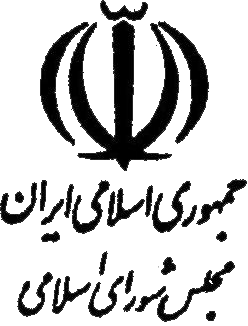      شماره چاپ          124تاريخ چاپ 29/4/1395     شماره ثبت           113سوابق به دليل حجم زياد، جداگانه چاپ گرديد.رديفعنوانتاريخ تصويبموادمرتبط1قانون مالياتهاي مستقيم با اصلاحات بعدي3/12/1366فصل چهارم باب سوم ،167،191،169،و فصول هشتم ونهم باب چهارم و فصل سوم باب پنجم2قانون ماليات بر ارزش افزوده با اصلاحات بعدي17/2/138737،و كليه مواد3قانون برنامه پنجساله پنجم توسعه جمهوري اسلامي ايران (1394-1390)25/10/1389121